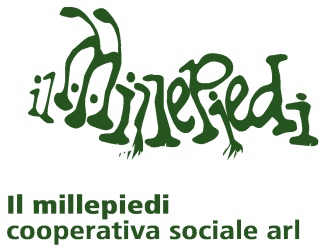 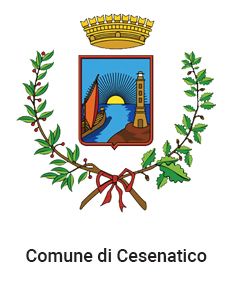 CENTRO ESTIVO 2022INFANZIA 3/6 ANNIPresso  polo scolastico VillamarinaVia Litorale Marina – CesenaticoIl centro estivo è un servizio educativo del Comune di Cesenatico gestito in collaborazione con la cooperativa sociale Il Millepiedi di Rimini; è un luogo pensato per  bambini e famiglie in un clima di accoglienza, relazioni educative significative e di incontro che promuove la crescita e la socializzazione. Il gruppo degli educatori de Il Millepiedi è composto da educatori qualificati che mettono a disposizioni dei bimbi la loro professionalità.PERIODO DI APERTURA DEL SERVIZIO: 1 LUGLIO- 31 AGOSTO dal lunedì al sabatoUlteriore personale presente al centro estivo: Coordinamento e  ausiliarie.LE ISCRIZIONI DEI PRIVATI: dovranno pervenire alla segreteria della Cooperativa il Millepiedi, Via Tempio Malatestiano 3 – Rimini. Tel. 0541/709157. Fax:  0541/708667. Email: info@cooperativailmillepiedi.org.Grazie della collaborazione e Buona Estate!PRESENTAZIONE DELLE ATTIVITA’ PER BAMBINI 3/6 ANNIPRESENTAZIONE DELLE ATTIVITA’ PER BAMBINI 3/6 ANNISFONDO LUDICO: “Il viaggio nel tempo e nello spazio”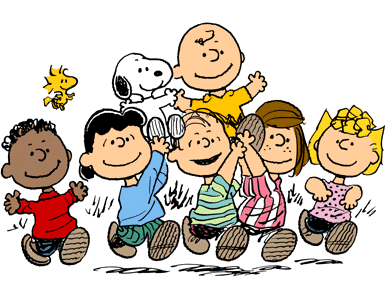 ATTIVITA’ DI GIOCO: giochi vari in piccolo e grande gruppo sia in sezione che in giardino, giochi auto organizzati dai bambini, giochi liberi nelle strutture e con i giocattoli a disposizione. Saranno presenti anche giochi di società.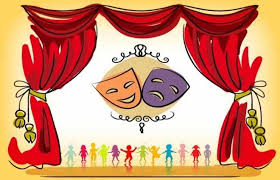 ATTIVITA’ SONORO-MUSICALI: musica, canti, giochi cantati, costruzione di oggetti sonori, danze-gioco da vari paesi del mondo.LETTURE ANIMATE: con animazioni di fiabe e canti che prevedono la partecipazione attiva dei bimbi.ATTIVITA’ TEATRALI: che verranno realizzate a partire dalla costruzione di teatrini mignon.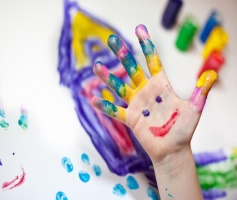 CIRIGIOCO: la seconda vita delle cose, laboratori con materiali di riciclo. Utilizzeremo materiali semplici di uso domestico per imparare che le cose si possono anche adattare e trasformare a seconda della creatività e fantasia.LABORATORI CREATIVI-ESPRESSIVI: pittura su carta, stoffa, pasta di sale, elementi naturali, cartotecnica, materiali di recupero, perline, stoffa, tessitura, creta, art cooking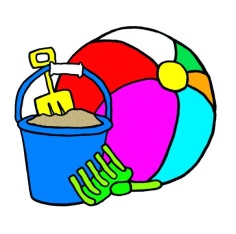 USCITE AL MARE: nei giorni di martedì e giovedì presso il bagno 86 di ponente “Bagno Angelo-Universale” con ritorno per le ore 12.00. E’ sempre presente un educatore con brevetto di salvataggio. In caso di maltempo l’uscita viene sospesa.1 GITA MENSILE GIORNALIERA AL PARCO AQUATICO con pranzo al sacco preparato dalla mensa comunale. Rientro alle 16.30 circa (in caso di cattivo tempo si provvederà, se possibile, a modificare la data).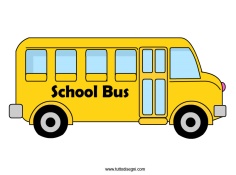 TRASPORTI: sono messi a disposizione e coordinati dal Comune di Cesenatico e riservati agli iscritti nelle liste comunali. Per i privati l’andata e il ritorno dal centro estivo è a carico delle famiglie.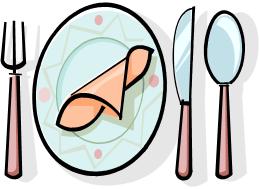 PASTI: preparati dai cuochi della mensa scolastica comunale. Eventuali variazioni dovranno essere comunicate preventivamente al momento dell’iscrizione allegando idonee certificazioni mediche della Pediatria di Comunità. Comprendono: spuntino di metà mattina, pranzo e merenda.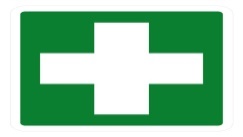 REGOLE SANITARIE: le stesse vigenti durante l’anno scolastico dalla Pediatria di Comunità.COMPOSIZIONE DELLE SEZIONI: le sezioni saranno eterogenee e verranno divise considerando i bimbi provenienti dalla stessa scuola.Intersezione: molte attività si svolgeranno in spazi e momenti comuni, in modo che i bimbi abbiano la possibilità di condividere esperienze con tutti gli amici del centro estivo e fare altre nuove amicizieCOMPOSIZIONE DELLE SEZIONI: le sezioni saranno eterogenee e verranno divise considerando i bimbi provenienti dalla stessa scuola.Intersezione: molte attività si svolgeranno in spazi e momenti comuni, in modo che i bimbi abbiano la possibilità di condividere esperienze con tutti gli amici del centro estivo e fare altre nuove amicizieORGANIZZAZIONE DELLA GIORNATA TIPO PER GRUPPO INFANZIA 3/6 ANNI8.00-9.00Ingresso generale, arrivo dei trasporti9.00Giochi inizio giornata, presentazione del programma del giorno, organizzazione dei camerieri. Spuntino: frutta9.30-12.00Laboratori espressivi, creativi, giochi cantati e di gruppo, all’aperto e in sezione, uscite al mare.12.00-13.00Pranzo insieme13.00-13.30Uscita intermedia. Giochi tranquilli e di preparazione al riposo13.30-15.30Riposo con favole, attività tranquille per i bimbi che non dormono15.30-15.45Risveglio e alzata individualizzata dei bambini16.00Merenda16.15-16.30Giochi in giardino o in sezione in attesa dei genitori e dei trasporti (uscita)16.30-17.00Uscita e salutiINDUMENTI DA PORTARE AL CENTRO ESTIVO: Vestiti comodi, sandalini piuttosto che ciabattine, 1 cambio completo da tenere sempre al centro estivo , 1 cappellino da sole da portare tutti i giorni, telo da riposo (da cambiare settimanalmente ogni venerdì/sabato). E’ bene che tutte le cose proprie siano contrassegnate con nome del bambinoPER MARE E ATLANTICA: costume già indossato, uno zainetto con asciugamano, cambio, crema protezione solare (consigliamo una prima copertura da casa prima di partire), una bottiglietta d’acqua.EVITARE: giocattoli personali, merendine e cibi, sacchetti di plastica per contenere cose personali.